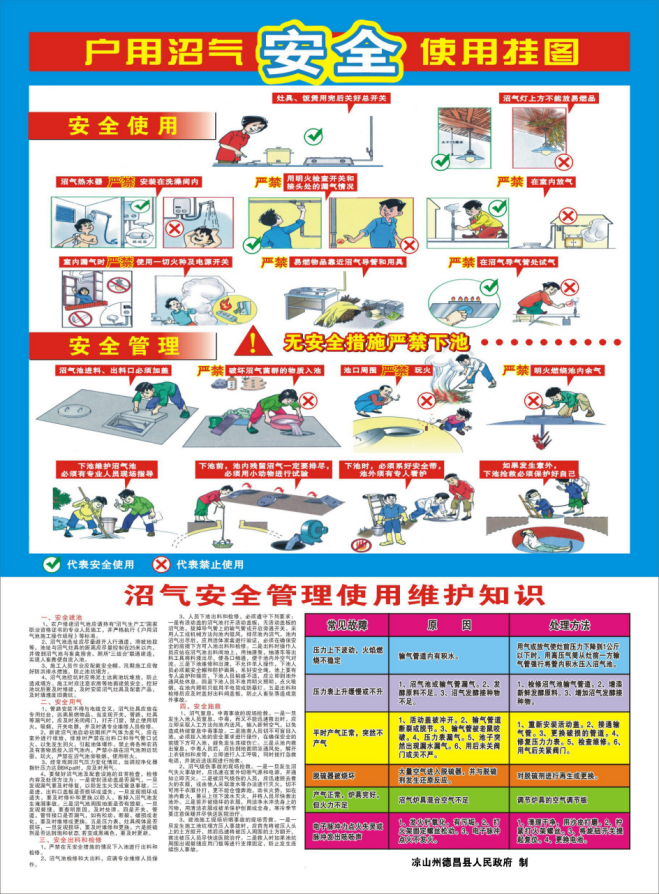 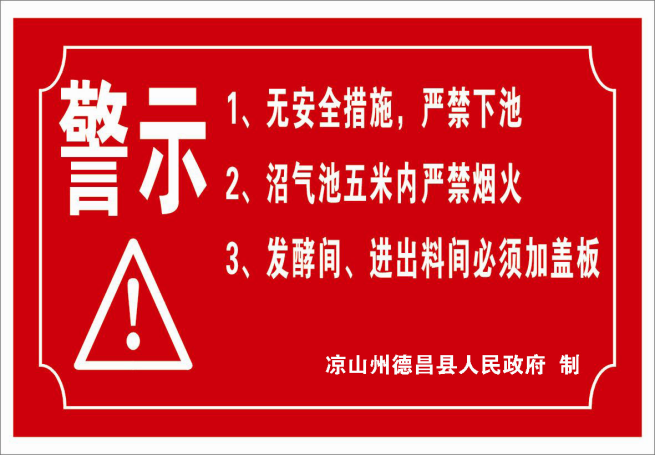 序号设备  名称技术参数和配置要求（所投产品参数不能低于下列参数和要求）数量1电子点火不锈钢单眼灶1、电子单灶质量符合GB/T3606-2001（《家用沼气灶》）标准。2、非生产厂家需获得生产厂家授权书原件及售后服务承诺。3、供货时每100套灶具免费提供2个点火总成，配备必要的易损配件300台沼气输配净化系统沼气输气管材管件质量符合NY/T1496.1-2007（农村户用沼气输气系统第1部分塑料管材）、NY/T1496.2-2007（农村户用沼气输气系统第2部分塑料管件）和NY/T1496.3-2007（农村户用沼气输气系统第3部分塑料开关）标准。沼气净化调控器质量符合NY/T858-2004（沼气压力表）和NY/T859-2004（户用沼气脱硫器）。3.非生产厂家需获得生产厂家授权书原件及售后服务承诺。每套沼气输配净化系统配置清单注：沼气输气管材管件分套包装,配备必要的易损配件。300套3沼气安全使用知识挂图规格420mm*570mm，彩色不干胶，复膜，内容详见附图1300张4安全警示标志牌规格300mm*200mm，材质：铝板0.8mm（保足），喷漆，红底白字，四角打孔，每个标志牌配相应规格钉子4个，内容详见附图2300个